МБОУ Майская СОШ №15Отчет о мероприятиях проведенных в рамках Декады естественно – научной и математической грамотности.При проведении Декады математической и естественно научной грамотности по географии были поставлены следующие цели и задачи:повышение интереса учащихся к предметам ЕН и математики;формирование познавательной активности, кругозора;развитие логического мышления.Задачи предметной декады:1.Создание условий максимально благоприятствующих получению качественного образования каждым учеником в зависимости от его индивидуальных способностей, наклонностей, культурно - образовательных потребностей.2.Повышение интереса учащихся к учебной деятельности, к познанию действительности и самого себя, а также выработке самодисциплины и самоорганизации.
3. Помощь учителям и ученикам в раскрытии своего творческого потенциала, организаторских способностей.4. Создание праздничной творческой атмосферы.При подготовке мероприятий и разработке творческих заданий учитывались возрастные особенности детей, каждое мероприятие было нацелено на реализацию поставленных целей.Выводы: все мероприятия, запланированные в рамках декады, были проведены в установленные сроки; педагоги подошли к организации работы профессионально и творчески; занятия были проведены с учетом современных подходов к образовательному процессу. Учиться должно быть всегда интересно. Только тогда учение может быть успешным. Для повышения интереса к школьным предметам и мотивации учащихся к изучению научных дисциплин в нашей школе ежегодно проводятся предметные декады. Во время Декады проводились мероприятия, разнообразные по форме, но связанные общей целью – повышение интереса учащихся к изучению школьного курса географии и повышение уровня мотивации изучения предмета.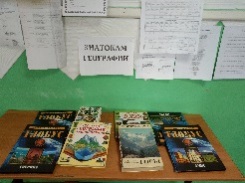 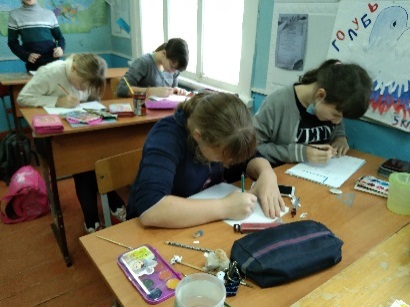   Проводимые мероприятия помогли обогатить знания учеников, проявить инициативу и самостоятельность, способствовали развитию индивидуальных качеств. Участвуя в мероприятиях Декады, учащимся давались возможности для формирования практических навыков работы с различными источниками знаний: книгой, картой и т.п., причем, зачастую и в игровой форме, а также способствовали воспитанию чувства гордости за свою малую Родину.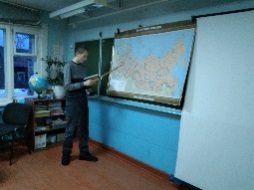 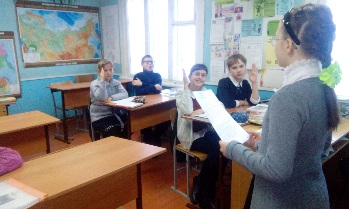 В конце декады подводились итоги. Самые лучшие и активные были поощрены небольшими призами. В целом, на мой взгляд, Декада повысила интерес учеников к изучению предметов, учащиеся получили новые знания, умения и навыки.№Класс Предмет Отчет о мероприятииДата Ответственные 1География Выставка книг «Знатокам географии»Викторина "Веселая география", 6 классПрезентация: выставки портретов руководителей кругосветных экспедиций, 6-7 классы«Путешествие по России», 8 классУрок – игра   по географии для 9 класса« Мы познаём географию».Мини-сочинение «Человек и малая родина», 9 классПресс-конференция  на тему: «Государства-малютки», 10 классВнеклассное мероприятие по географии в 6-7  классе: Игра - эрудицион "В мире географии09.11.20Пальцева Е.М.25Биология Урок по теме: «Клетка – город жизни». Изготовление микро и макропрепаратов по биологии в лабораторных условиях.Цель урока: осознание учащимися значимости всех обсуждаемых вопросов, умение строить свои отношения с природой и обществом на основе уважения к жизни, ко всему живому как уникальной и бесценной части биосферы;Задачи:Образовательные: показать множественность факторов, действующих на организмы в природе, относительность понятия «вредные и полезные факторы», многообразие жизни на планете Земля и варианты адаптаций живых существ ко всему спектру условий среды обитания.Развивающие: развивать коммуникативные навыки, умения самостоятельно добывать знания и стимулировать свою познавательную активность; умения анализировать информацию, выделять главное в изучаемом материале.Воспитательные: Формирование экологической культуры на основе признания ценности жизни во всех её проявлениях и необходимости ответственного, бережного отношения к окружающей среде.Формирование понимания ценности здорового и безопасного образа жизниУУДЛичностные: воспитание российской гражданской идентичности: патриотизма, любви и уважения к Отечеству, чувства гордости за свою Родину;Формирование ответственного отношения к учению;3)	Формирование целостного мировоззрения, соответствующего современному уровню развития науки и общественной практики.Познавательные: умение работать с различными источниками информации, преобразовывать её из одной формы в другую, сравнивать и анализировать информацию, делать выводы, готовить сообщения и презентации.Регулятивные: умение организовать самостоятельно выполнение заданий, оценивать правильность выполнения работы, рефлексию своей деятельности.Коммуникативные: Формирование коммуникативной компетентности в общении и сотрудничестве со сверстниками, старшими и младшими в процессе образовательной, общественно полезной, учебно-исследовательской, творческой и других видов деятельности.Планируемые результатыПредметные: знать - понятия «среда обитания», «экология», «экологические факторы» их влияние на живые организмы, «связи живого и неживого»;. Уметь - определять понятие «биотические факторы»; характеризовать биотические факторы, приводить примеры.Личностные: высказывать суждения, осуществлять поиск и отбор информации; анализировать связи, сопоставлять, находить ответ на проблемный вопросМетапредметные:.1) Умение самостоятельно планировать пути достижения целей, в том числе альтернативные, осознанно выбирать наиболее эффективные способы решения учебных и познавательных задач.2) Формирование навыка смыслового чтения.Форма организации учебной деятельности – индивидуальная, групповаяНа уроке ребята учились работать текстом, извлекать нужную информацию, Практическая часть урока прошла в «Лаборатории» где ребята провели исследование и полученную информацию преобразовывали из одной формы в другую. Учились интерпретировать, сравнивать, анализировать, делать выводы.09.11.20Чигрина Н.В.47,8, 9Математика, химияЦель мероприятий: организовать групповую работу учащихся с заданиями для развития функциональной грамотности на уроках математики.Задачи:формирование у учащихся общих учебных умений и навыков: рефлексивные умения: умение осмысливать задачу, умение отвечать на вопрос: чему надо научиться для решения поставленной задачи?поисковые умения: умение самостоятельно выдвигать идеи, находить несколько вариантов решения проблемы.навыки сотрудничества: умение коллективно планировать работу взаимодействовать друг с другом в группе;менеджерские умения и навыки: умение проектировать процесс, планировать деятельность, принимать решения;коммуникативные умения: умение вести дискуссию, отстаивать свою точку зрения, умение идти на компромисс; презентационные умения и навыки: навыки монологической речи, умение держать себя при выступлении.повышение информационной компетентности учащихся, выбравших математику как профильный учебный предмет, через решение заданий более высокого уровня сложности.Форма проведения: практическое занятиеВ рамках Декады были проведены математические турниры. В 7 и 8 классах: «Путешествие в парк «Роев ручей»», 8,9 класс- «Путешествие в парк «Ергаки»». Тему математического турнира в 11 классе заменила на «Ремонт класса», так как эта тема в наших условиях более близка учащимся.Таким образом 9, 10 и 11 класс работали в рамках математического турнира по теме «Ремонт класса». Во всех темах математического турнира математика представлена в контексте реальных жизненных ситуаций. Задания направлены на формирование функциональной математической грамотности учащихся и представлены в трёх направлениях:А – элементарное, В – прикладное, С – профессиональное.Работа в каждом классе была организована различно. Учащиеся 7, 9 классов работали с 4 задачами в направлении А. Ученики 8 класса работали с двумя задачами в направлениях А, В и С. Учащиеся 10, 11 классов работали в разных группах. Одна группа работала с заданиями направления А и частично В, вторая группа учащихся работала с заданиями группы В и С. В ходе работы обязательно были проведены анализ задания, обобщение, сравнение одного задания по разным направлениям.По химии в 8, 10, 11 классах было проведено занятие «Биогенные элементы в организме человека»Мнение о том, что в организме человека можно обнаружить практически все элементы периодической системы Д.И. Менделеева, становится привычным. Однако учёные предполагают, что в живом организме не только присутствуют все химические элементы, но каждый из них выполняет какую-то биологическую функцию. Вполне возможно, что эта гипотеза не подтвердится. По мере того как развиваются исследования в данном направлении, выявляется биологическая роль всё большего числа химических элементов11.11.20Шергина Н.Г.51Математика Цель декады: повышение качества образования и развития познавательной и творческой активности обучающихся.Задачи декады: вовлечь обучающихся во внеклассную и внеурочную деятельность по предмету, повышение их интереса к математике; повысить качество образования по математике.Предполагаемые результаты: обучающиеся активно примут участие во внеклассной и внеурочной деятельности, проявят себя творчески, покажут познавательную активность в разных областях математики.      Проведение предметных недель в нашей школе уже стало хорошей традицией и всегда вызывает у учащихся повышенное внимание и желание поучаствовать. Проект 1 класс «Математика вокруг нас. Числа в загадках пословицах и поговорках»Цель: Расширить представления о числах на материале устного народного творчества и научиться создавать собственные загадки, подбирать иллюстрации к пословицам и поговоркам.        Планируемые результаты: формирование творческих способностей учащихся.Ребята научились создавать собственные книжки с загадками, подбирать иллюстрации к пословицам и поговоркам.16.11.20Мартынова А.А.65,6Математика «Математический Брейн Ринг» для обучающихся 5х и 6х классов.Цель: повышение интереса к изучению математики через совместную деятельность учителя и учащихся.Задачи:воспитывать ответственность за общее дело, уважение к сопернику, волю к победе, находчивость, умение работать в команде, воспитывать позитивные отношения к предмету;              развивать познавательный интерес учащихся к предмету;развивать умение решать логические задачи;совершенствовать вычислительные умения и навыки;развивать коммуникационные умения и навыки;развивать лидерские качества,Планируемые результаты: вовлечь обучающихся во внеклассную и внеурочную деятельность по предмету, повысить их интереса к математике;12.11.20Мартынова А.А.72Математика Тема: Защита проектов цикла «Математика вокруг нас» по темам «Числа в пословицах и поговорках», «Орнамент и узоры на посуде».  Цели: развитие творческих способностей; формирование умения работать с информацией, выделять главное; формировать коммуникативные навыки, умение работать в группах и парах; развитие интереса к предмету. Планируемые результаты: учащиеся научатся рассуждать и делать выводы; выполнять задания творческого и поискового характера; применять полученные знания; контролировать и оценивать свою работу и ее результат.      В ходе уроков ребята активно включились в работу, заранее подобрали необходимый материал для выполнения проектов. Хорошо и продуктивно прошла работа в парах, представление результатов своей деятельности. В классе была оформлена выставка лучших проектов.16.11.20Зимина С.А.81Окружающий мирЦель проекта: расширить знания детей об обитателях зоопарка. Самостоятельно сделать свой зоопарк из пластилина и бумажных геометрических фигур.Задачи: Закрепить знания о внешнем виде животных, их повадках особенностях питания, воспитывать любовь к животным, бережное отношение к ним.Планируемые результаты: формирование творческих способностей учащихся, умение работать в группахЗоопарк – это сокращенное название зоологического парка, где в неволе содержат диких животных с целью их показа, изучения, сохранения, размножения. Это музей живой природы, в котором мы можем увидеть представителей живого мира всей планеты.13.11.20Мартынова О.А.98Биология «Ваше здоровье в ваших руках» под таким девизом прошёл урок в 8 классе, практико-ориентированный урок по теме: «Роль полноценного питания для современного подростка, как составляющая здорового образа жизни»». Цель: сформировать у учащихся правильное представление о здоровом питании и научить составлять сбалансированный рацион.Задачи:Образовательные: – способствовать формированию у учащихся понятия о нормах питания;разъяснить принципы рационального питания;научить вычислять энергозатраты и энергетическую ценность пищевых продуктов.Развивающие:– развивать интеллектуальные способности: анализа и синтеза;– умение оценивать процесс, его результат, предвидеть его последствия.Воспитательные:–содействовать в ходе урока расширению мировоззрения учащихся;способствовать развитию навыка сотрудничества, выступления перед аудиторией, повышение интереса к изучению предмета.В начале урока ребятам было предложено подписать открытку к Дню матери, ребята были удивлены почему они на уроке пишут поздравления своим мамам. Затем каждый ученик зачитал поздравление вслух, далее сделали анализ, выявили что общего в их поздравлениях, таким образом ребята узнали о чём на уроке пойдёт речь. Во всех поздравлениях прозвучало слово здоровье. На втором этапе урока рассмотрели компоненты здоровья и плавно перешли на основную тему урока «Физическое здоровье. Значение питания». С большим интересом работали в «Лаборатории», изучали физико-химические свойства органических веществ, учились определять по их цвету, запаху и состоянию. Работая с текстом ребята учились находить нужную информацию, определять функции органических вещества, преобразовывать информацию в другую форму в виде кластера и схемы, делать выводы.На третьем этапе урока прошло обсуждение, в каких профессиях те знания которые они получили на уроке могут пригодиться. Ребята назвали профессии: повар, спортсмен, диетолог и т.д. Далее состоялась встреча со школьным поваром Натальей Николаевной, которая объяснила ребятам значимость энергетической ценности продуктов для их растущего организма и сохранения здоровья. Затем предложила ребятам составить свой рацион питания с учётом своих энергетических затрат. Не у всех всё сразу получалось, но в итоге каждый для себя меню составил правильно. В закрепление урока ребятам было предложено выбрать полезные продукты из тех которые приготовил учитель, определить их энергетическую ценность.По ходу урока у ребят был маршрутный лист с заданиями и лист самооценки.Все ребята за урок получили «5 и 4». Урок прошёл интересно и познавательно. На уроке ребята использовали навыки смыслового чтения, математической и естественнонаучной грамотности.13.11.20Чигрина Н.В.